Matematyka – kl. V - 27.03.2020r.Temat: Odejmowanie ułamków dziesiętnych
Na tej lekcji nauczę się, jak odejmować ułamki dziesiętne.Obejrzyj materiał klikając na linki  poniżej:(na stronie epodreczniki.pl możesz poćwiczyć wykonując ćwiczenia):https://epodreczniki.pl/a/odejmowanie-liczb-dziesietnych/DJ71UBJADhttps://www.youtube.com/watch?v=YKVuhLJl-9gDo zeszytu przepisz poniższe przykłady, bez opisu z boku.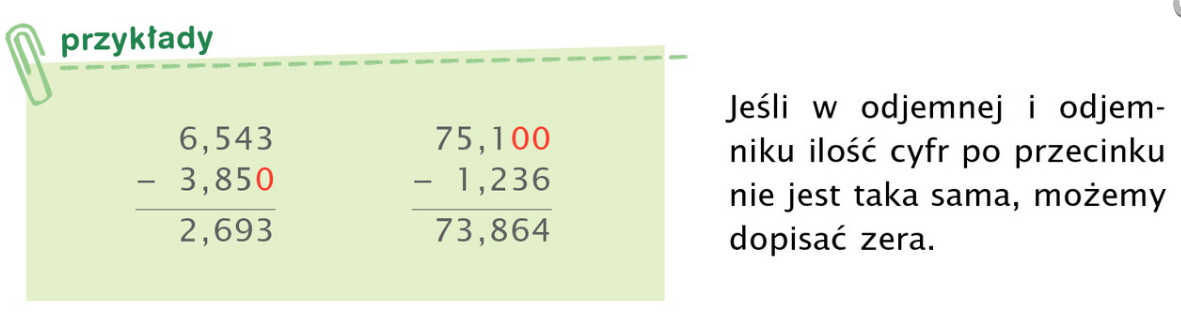 Następnie wykonaj zadania w zeszycie ćwiczeń ze str.  74 – 75. (Jeśli ktoś wcześniej nie wykonała dodawania to wszystkie 1 – 7 mają być wykonane.).Dla chętnych!!!Zad. 3/152 podręcznikJeśli, ktoś chce to może zrobić zdjęcie i wysłać na maila:nauczycielspd@wp.plPonadto:Aby utrwalić już zdobytą wiedzę, możecie wykonywać ćwiczenia na poszczególnych stronach:Matematyczne ZOO	www.matzoo.pl
GWO – strefa ucznia	www.gwo.plSzalone liczby		www.szaloneliczby.pl